Празднование 23 февраля!   23 февраля, наша страна отмечает День защитника Отечества. Нет в нашей стране семьи, в которой  в этот день не отмечался бы мужской праздник. И нет такого общеобразовательного учреждения, где не проводились бы торжественные мероприятия в честь этого красного дня календаря.
Праздник 23 февраля в школе – хороший повод для воспитания у школьников чувства патриотизма, сопричастности к лучшим традициям своей Родины, формирования у детей гордости за славных защитников Отечества. Это праздник всех людей, которые стоят на страже нашей Родины. Это праздник настоящих мужчин — смелых и отважных, ловких и надёжных, а также праздник мальчиков, которые вырастут и станут защитниками Отечества. Это так же день памяти всех тех, кто не щадил себя ради Отечества, кто до конца оставался верен воинскому долгу. Во все времена Россия славила своих героев — воинов, отстоявших независимость, честь и достоинство Родины.
    В МКОУ  СОШ №3 с.п.Псыгансу накануне были  проведены  несколько мероприятий и спортивные соревнования . В 1 – 5  классах   провели конкурс рисунков "Мужество, доблесть и честь". В 6 классе проведен классный час «День 23 февраля». Также все обучающиеся принимали активное участие в спортивных соревнованиях. 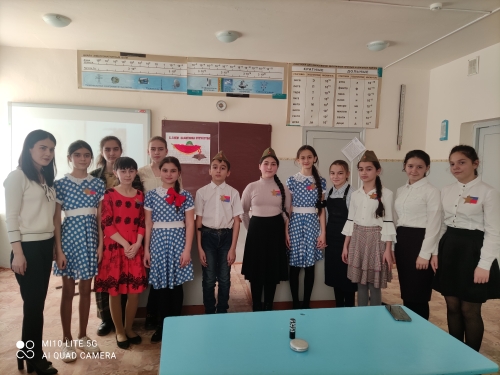 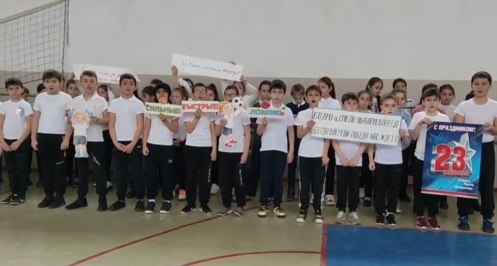 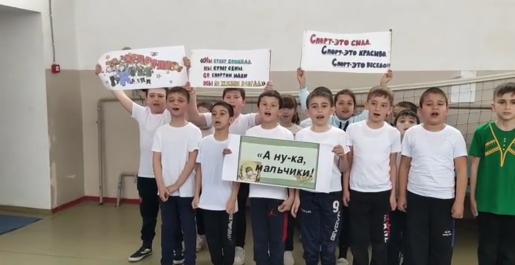 